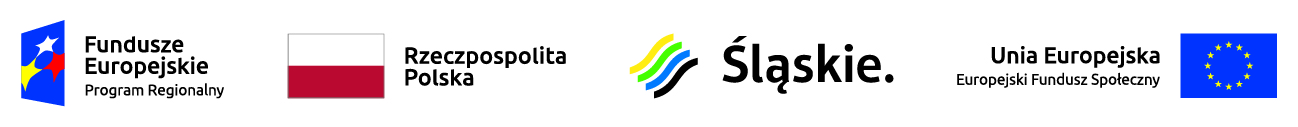 Skład Komisji Oceny ProjektówL.p.Imię i NazwiskoFunkcja pełniona w KOPJarosław WesołowskiPrzewodniczący KOPAnna TofilskaZastępca przewodniczącego KOPAdriana FrączekZastępca przewodniczącego KOPMagdalena DeszczyńskaSekretarz KOPMonika HacaśSekretarz KOPMaria WiktorczykSekretarz KOPBarbara Wyka - MikrutSekretarz KOPIwona CicheckaCzłonek KOP – pracownik IOKMarlena WróblewskaCzłonek KOP – pracownik IOKTomasz StećCzłonek KOP – pracownik IOKAgnieszka BożekCzłonek KOP – pracownik IOKKatarzyna KozłowskaCzłonek KOP – pracownik IOKAnna MohrhardtCzłonek KOP – pracownik IOKMonika ZającCzłonek KOP - EkspertAgnieszka KowalczykCzłonek KOP - EkspertMariusz ŚpiewokZastępca przewodniczącego KOP IP ZIT/Sekretarz KOP IP ZITMagdalena CyprysCzłonek KOP - pracownik IOK IP ZITAnna KalinowskaCzłonek KOP - pracownik IOK IP ZITAgnieszka KowalczykCzłonek KOP - pracownik IOK IP ZIT